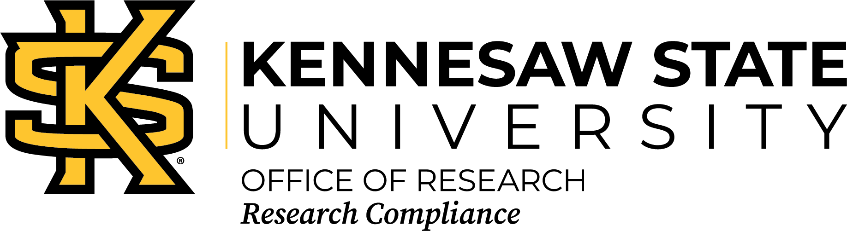 Institutional Biosafety CommitteeProtocol Review Form for Teaching Use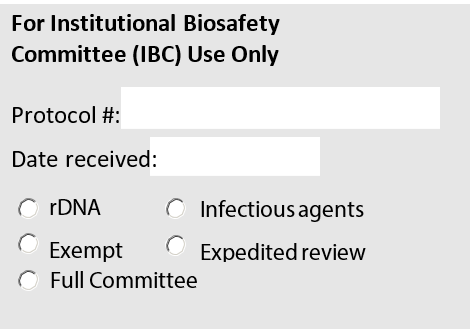 College: ____________________________________________	Dept. ______________________________________Course name: _______________________________________   	Course number: _____________________________   Course coordinator: __________________________________	Phone #: ___________   Email: _________________Lab coordinator: _____________________________________	Phone #: ___________   Email: _________________Lab location: ________________________________________	Prep room location: ___________________________Long-term storage location: ____________________________a: Type can be indicated by M (microbe), T (toxin), P (plant), A (animal), D (recombinant DNA), or O (other, must specify).b: BSL stands for biosafety level. BSL-1: non-infectious; BSL-2: infectious.c. Vendor, field isolate, clinic isolate, or generator’s name.Please attach all related Standard Operating Procedures (SOPs), Written Lab Exercises or Safety ProtocolsNote: Insert more rows if needed.Signature of Course CoordinatorDATESignature of Department ChairDATESignature of IBC ChairDATESignature of Biosafety OfficerDATEName of the biological materialTypeaBSLbSource of the materialc